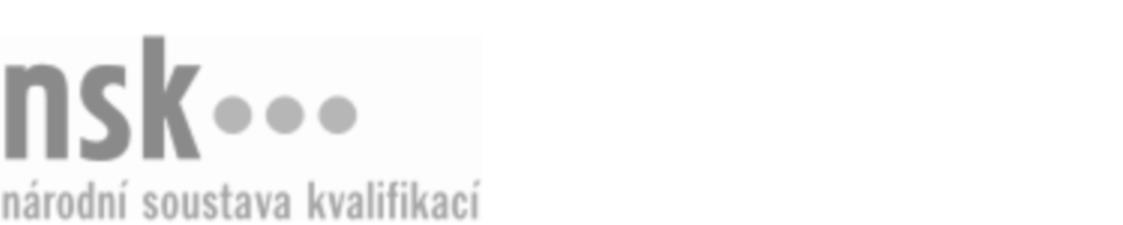 Kvalifikační standardKvalifikační standardKvalifikační standardKvalifikační standardKvalifikační standardKvalifikační standardKvalifikační standardKvalifikační standardZemědělský poradce / zemědělská poradkyně pro ochranu rostlin (kód: 41-060-R) Zemědělský poradce / zemědělská poradkyně pro ochranu rostlin (kód: 41-060-R) Zemědělský poradce / zemědělská poradkyně pro ochranu rostlin (kód: 41-060-R) Zemědělský poradce / zemědělská poradkyně pro ochranu rostlin (kód: 41-060-R) Zemědělský poradce / zemědělská poradkyně pro ochranu rostlin (kód: 41-060-R) Zemědělský poradce / zemědělská poradkyně pro ochranu rostlin (kód: 41-060-R) Zemědělský poradce / zemědělská poradkyně pro ochranu rostlin (kód: 41-060-R) Autorizující orgán:Ministerstvo zemědělstvíMinisterstvo zemědělstvíMinisterstvo zemědělstvíMinisterstvo zemědělstvíMinisterstvo zemědělstvíMinisterstvo zemědělstvíMinisterstvo zemědělstvíMinisterstvo zemědělstvíMinisterstvo zemědělstvíMinisterstvo zemědělstvíMinisterstvo zemědělstvíMinisterstvo zemědělstvíSkupina oborů:Zemědělství a lesnictví (kód: 41)Zemědělství a lesnictví (kód: 41)Zemědělství a lesnictví (kód: 41)Zemědělství a lesnictví (kód: 41)Zemědělství a lesnictví (kód: 41)Zemědělství a lesnictví (kód: 41)Týká se povolání:Zemědělský poradce pro ochranu rostlinZemědělský poradce pro ochranu rostlinZemědělský poradce pro ochranu rostlinZemědělský poradce pro ochranu rostlinZemědělský poradce pro ochranu rostlinZemědělský poradce pro ochranu rostlinZemědělský poradce pro ochranu rostlinZemědělský poradce pro ochranu rostlinZemědělský poradce pro ochranu rostlinZemědělský poradce pro ochranu rostlinZemědělský poradce pro ochranu rostlinZemědělský poradce pro ochranu rostlinKvalifikační úroveň NSK - EQF:666666Odborná způsobilostOdborná způsobilostOdborná způsobilostOdborná způsobilostOdborná způsobilostOdborná způsobilostOdborná způsobilostNázevNázevNázevNázevNázevÚroveňÚroveňPosouzení stavu porostu zemědělské plodiny ve všech vývojových fázích a určení škodlivých činitelůPosouzení stavu porostu zemědělské plodiny ve všech vývojových fázích a určení škodlivých činitelůPosouzení stavu porostu zemědělské plodiny ve všech vývojových fázích a určení škodlivých činitelůPosouzení stavu porostu zemědělské plodiny ve všech vývojových fázích a určení škodlivých činitelůPosouzení stavu porostu zemědělské plodiny ve všech vývojových fázích a určení škodlivých činitelů66Navrhování preventivních a přímých opatření k regulaci škodlivých organismů při respektování zásad integrované ochrany rostlinNavrhování preventivních a přímých opatření k regulaci škodlivých organismů při respektování zásad integrované ochrany rostlinNavrhování preventivních a přímých opatření k regulaci škodlivých organismů při respektování zásad integrované ochrany rostlinNavrhování preventivních a přímých opatření k regulaci škodlivých organismů při respektování zásad integrované ochrany rostlinNavrhování preventivních a přímých opatření k regulaci škodlivých organismů při respektování zásad integrované ochrany rostlin66Vyhodnocení účinnosti provedených ochranných opatřeníVyhodnocení účinnosti provedených ochranných opatřeníVyhodnocení účinnosti provedených ochranných opatřeníVyhodnocení účinnosti provedených ochranných opatřeníVyhodnocení účinnosti provedených ochranných opatření55Navrhování opatření k ochraně včel, zvěře, necílových organizmů a životního prostředíNavrhování opatření k ochraně včel, zvěře, necílových organizmů a životního prostředíNavrhování opatření k ochraně včel, zvěře, necílových organizmů a životního prostředíNavrhování opatření k ochraně včel, zvěře, necílových organizmů a životního prostředíNavrhování opatření k ochraně včel, zvěře, necílových organizmů a životního prostředí55Posouzení správnosti skladování a používání přípravků na ochranu rostlinPosouzení správnosti skladování a používání přípravků na ochranu rostlinPosouzení správnosti skladování a používání přípravků na ochranu rostlinPosouzení správnosti skladování a používání přípravků na ochranu rostlinPosouzení správnosti skladování a používání přípravků na ochranu rostlin55Posouzení plnění podmínek Kontroly podmíněnosti v oblasti ochrany rostlinPosouzení plnění podmínek Kontroly podmíněnosti v oblasti ochrany rostlinPosouzení plnění podmínek Kontroly podmíněnosti v oblasti ochrany rostlinPosouzení plnění podmínek Kontroly podmíněnosti v oblasti ochrany rostlinPosouzení plnění podmínek Kontroly podmíněnosti v oblasti ochrany rostlin66Aplikace platné legislativy v ochraně rostlinAplikace platné legislativy v ochraně rostlinAplikace platné legislativy v ochraně rostlinAplikace platné legislativy v ochraně rostlinAplikace platné legislativy v ochraně rostlin66Práce s databázemi a informačními systémy v oblasti ochrany rostlin, aplikace nových poznatků do praxePráce s databázemi a informačními systémy v oblasti ochrany rostlin, aplikace nových poznatků do praxePráce s databázemi a informačními systémy v oblasti ochrany rostlin, aplikace nových poznatků do praxePráce s databázemi a informačními systémy v oblasti ochrany rostlin, aplikace nových poznatků do praxePráce s databázemi a informačními systémy v oblasti ochrany rostlin, aplikace nových poznatků do praxe66Zpracování projektu v oblasti ochrany rostlin pro dané podmínky, jeho prezentace a obhajobaZpracování projektu v oblasti ochrany rostlin pro dané podmínky, jeho prezentace a obhajobaZpracování projektu v oblasti ochrany rostlin pro dané podmínky, jeho prezentace a obhajobaZpracování projektu v oblasti ochrany rostlin pro dané podmínky, jeho prezentace a obhajobaZpracování projektu v oblasti ochrany rostlin pro dané podmínky, jeho prezentace a obhajoba66Zemědělský poradce / zemědělská poradkyně pro ochranu rostlin,  29.03.2024 16:32:01Zemědělský poradce / zemědělská poradkyně pro ochranu rostlin,  29.03.2024 16:32:01Zemědělský poradce / zemědělská poradkyně pro ochranu rostlin,  29.03.2024 16:32:01Zemědělský poradce / zemědělská poradkyně pro ochranu rostlin,  29.03.2024 16:32:01Strana 1 z 2Strana 1 z 2Kvalifikační standardKvalifikační standardKvalifikační standardKvalifikační standardKvalifikační standardKvalifikační standardKvalifikační standardKvalifikační standardPlatnost standarduPlatnost standarduPlatnost standarduPlatnost standarduPlatnost standarduPlatnost standarduPlatnost standarduStandard je platný od: 21.10.2022Standard je platný od: 21.10.2022Standard je platný od: 21.10.2022Standard je platný od: 21.10.2022Standard je platný od: 21.10.2022Standard je platný od: 21.10.2022Standard je platný od: 21.10.2022Zemědělský poradce / zemědělská poradkyně pro ochranu rostlin,  29.03.2024 16:32:01Zemědělský poradce / zemědělská poradkyně pro ochranu rostlin,  29.03.2024 16:32:01Zemědělský poradce / zemědělská poradkyně pro ochranu rostlin,  29.03.2024 16:32:01Zemědělský poradce / zemědělská poradkyně pro ochranu rostlin,  29.03.2024 16:32:01Strana 2 z 2Strana 2 z 2